                                           ПРОЕКТ                                                    «в регистр»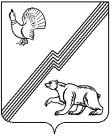 ДУМА  ГОРОДА  ЮГОРСКАХанты-Мансийского автономного округа – ЮгрыРЕШЕНИЕот __________  года                                                                                          № ____О внесении изменений вПоложение «О порядке предоставления муниципальных гарантий города Югорска»        В соответствии со статьей 117  Бюджетного кодекса Российской ФедерацииДУМА ГОРОДА ЮГОРСКА РЕШИЛА:        1. Внести  в  приложение к решению Думы города Югорска от 30.08.2011 № 87  «О Положении  «О  порядке  предоставления  муниципальных  гарантий города Югорска» (с изменениями от 23.12.2016 № 117, от 19.12.2017 № 108, от 20.02.2020 № 5, от 26.04.2022 № 41)  следующие изменения:       1.1. В пункте 4.3  цифры «4.7.1-4.7.5» заменить цифрами «4.7.1 - 4.7.4».        1.2. В пункте 4.4 цифры «4.7.5» заменить цифрами «4.7.4».       1.3. В абзаце первом пункта 4.5 слова «Департамент финансов администрации города Югорска рассматривает поступившие документы на предмет отсутствия указанных в подпункте  4.7.6 пункта 4.7 настоящего Положения оснований для отказа заявителю в предоставлении муниципальной  гарантии, проводит   анализ финансового состояния заявителя» заменить словами «Департамент финансов администрации города Югорска проводит   анализ финансового состояния принципала».      1.4. Пункт 4.7 изложить в следующей редакции:«4.7. Основанием для отказа в предоставлении муниципальной гарантии является одно из следующих обстоятельств:4.7.1. Несоблюдение  условий предоставления муниципальных гарантий, предусмотренных  пунктом 2.4 настоящего  Положения; 4.7.2. Непредставление или представление не в полном объеме документов, предусмотренных перечнем, утвержденным администрацией города Югорска в соответствии с пунктом 4.2 настоящего Положения;4.7.3. Сообщение принципалом недостоверных сведений;4.7.4. Несоответствие цели предоставления муниципальной  гарантии целям, указанным в пункте  2.3 настоящего Положения».       2. Настоящее решение вступает в силу после его  официального опубликования в официальном печатном издании города Югорска. Председатель Думы города Югорска                                     Е.Б. КомисаренкоГлава города Югорска                                                                        А.Ю. Харлов                                                                                            Проект МНПА коррупциогенных факторов не содержит.Директор департамента финансов                                                    И.Ю. МальцеваЛист согласованияк проекту решения Думы города Югорска «О внесении изменений в Положение «О порядке  предоставления муниципальных гарантий города Югорска»Исполнитель: Н.Т.  Маслюкова,начальник отдела внутреннего аудита департамента финансов (тел. 50072)Пояснительная запискак проекту решения Думы города Югорска «О внесении изменений в Положение «О порядке предоставления  муниципальных гарантий города Югорска» (далее – Проект)        1. Сфера регулирования муниципального нормативного правового акта, требующего изменений.          Решением Думы города Югорска от 30.08.2011 № 87 «О Положении «О порядке предоставления  муниципальных гарантий города Югорска» (далее – Решение) в соответствии со статьями 115, 115.2, 117 Бюджетного кодекса Российской Федерации  установлен порядок предоставления муниципальных гарантий города Югорска (далее муниципальные гарантии).       2. Мотивированное обоснование необходимости принятия проекта.       Принятие Проекта  необходимо в целях исключения дублирующих положений в части установления оснований  для отказа в предоставлении муниципальных гарантий.        3. Концепция предлагаемого к принятию проекта решения.       Подпунктом 1.4  пункта 1 проекта пункт Решения, устанавливающий основания для отказа в предоставлении муниципальной гарантии изложен в новой редакции. Основания для отказа в предоставлении муниципальной гарантии в действующей редакции «отсутствие надлежащего обеспечения исполнения обязательств заявителя по регрессному требованию в случаях, если его наличие является обязательным» и   «неудовлетворительное финансовое состояние заявителя» объединены в одно основание «Несоблюдение  условий предоставления муниципальных гарантий, предусмотренных  пунктом 2.4 настоящего  Положения».      В этой связи пунктами 1.1, 1.2 и 1.3 пункта 1 Проекта вносятся изменения уточняющего характера в нормы Решения, регулирующие порядок принятия решения о предоставлении муниципальной гарантии  в части рассмотрения документов о предоставлении муниципальной гарантии органами и структурными подразделениями администрации города Югорска.     Проектом предусмотрено вступление в силу решения после его официального опубликования.        4. Финансово – экономическое обоснование, содержащее сведения о затратах, необходимых для реализации проекта решения, источниках финансового обеспечения, о необходимости (отсутствии необходимости) выделения дополнительных бюджетных ассигнований на реализацию решения.     Принятие  Проекта не потребует  дополнительных затрат, покрываемых за счет средств бюджета города Югорска.    5. Действующие муниципальные правовые акты, подлежащиепризнанию утратившими силу, либо изменению в связи с принятием внесенного проекта решения Думы города.            Принятие  Проекта не потребует  внесения изменений  в муниципальные правовые акты города Югорска или их отмены.       6. Проведение оценки регулирующего воздействия проектов  муниципальных  нормативных  правовых  актов  города  Югорска       В   соответствии   с  Бюджетным кодексом Российской Федерации,  постановлением   администрации  города  Югорска  от  29.12.2020  №  2019  «Об  утверждении  Порядка  проведения  оценки  регулирующего воздействия  проектов  муниципальных  нормативных  правовых  актов  города  Югорска,   экспертизы   и   оценки   фактического   воздействия   принятых  муниципальных   нормативных   правовых   актов   города   Югорска,   затрагивающих вопросы   осуществления   предпринимательской   и   инвестиционной   деятельности»  предложенный проект регулирует бюджетные правоотношения, в связи с чем, проведение оценки регулирующего  воздействия в отношении данного проекта не требуется.             Сравнительная таблица является приложением к настоящей пояснительной записке.Директор департамента финансов                                     И.Ю. МальцеваСравнительная таблицадействующей и предлагаемой редакций Наименование  органа Дата передачи на согласование и подпись лица, передавшего  документДата поступления на согласование и подпись лица, принявшего документДата согласованияПодписьРасшифровка подписиДепартамент финансовИ.Ю. МальцеваДЭРиПУИ.В. ГрудцынаЮридическое управлениеА.С. ВласовПервый заместитель главы городаД.А. КрыловДействующая редакцияПредлагаемая редакция4.3. Курирующий орган рассматривает документы на предмет отсутствия указанных в подпунктах 4.7.1 – 4.7.5 пункта 4.7 настоящего Положения  оснований для отказа заявителю в предоставлении муниципальной гарантии, оценивает целесообразность предоставления заявителю муниципальной гарантии, готовит проект распоряжения администрации города Югорска о предоставлении муниципальной гарантии (в случае отсутствия оснований для отказа в предоставлении муниципальной гарантии) и в срок, не превышающий пяти рабочих дней с даты поступления документов заявителя, направляет заключение о результатах такой оценки, проект распоряжения администрации города Югорска  и документы заявителя на рассмотрение в департамент экономического развития и проектного управления администрации города Югорска  либо возвращает документы заявителю с приложением письменного обоснования причин отказа в предоставлении муниципальной гарантии.4.3. Курирующий орган рассматривает документы на предмет отсутствия указанных в подпунктах 4.7.1 – 4.7.4 пункта 4.7 настоящего Положения  оснований для отказа заявителю в предоставлении муниципальной гарантии, оценивает целесообразность предоставления заявителю муниципальной гарантии, готовит проект распоряжения администрации города Югорска о предоставлении муниципальной гарантии (в случае отсутствия оснований для отказа в предоставлении муниципальной гарантии) и в срок, не превышающий пяти рабочих дней с даты поступления документов заявителя, направляет заключение о результатах такой оценки, проект распоряжения администрации города Югорска  и документы заявителя на рассмотрение в департамент экономического развития и проектного управления администрации города Югорска  либо возвращает документы заявителю с приложением письменного обоснования причин отказа в предоставлении муниципальной гарантии.4.4. Департамент экономического  развития и проектного управления администрации города Югорска рассматривает поступившие документы на предмет отсутствия указанных в подпункте 4.7.5 пункта 4.7 настоящего Положения оснований для отказа заявителю в предоставлении муниципальной  гарантии, проводит оценку соответствия цели предоставления муниципальной гарантии приоритетам социально-экономического развития города Югорска, эффективности оказания муниципальной  поддержки в форме предоставления муниципальной гарантии города Югорска  и в срок, не превышающий 14 рабочих дней с даты поступления документов, направляет заключение о результатах такой оценки, документы заявителя, заключение курирующего органа и проект распоряжения администрации города Югорска о предоставлении муниципальной гарантии  в департамент финансов администрации города Югорска (в случае отсутствия оснований для отказа в предоставлении муниципальной  гарантии) либо возвращает документы заявителю с приложением письменного обоснования причин отказа в предоставлении муниципальной гарантии.4.4. Департамент экономического  развития и проектного управления администрации города Югорска рассматривает поступившие документы на предмет отсутствия указанных в подпункте 4.7.4 пункта 4.7 настоящего Положения оснований для отказа заявителю в предоставлении муниципальной  гарантии, проводит оценку соответствия цели предоставления муниципальной гарантии приоритетам социально-экономического развития города Югорска, эффективности оказания муниципальной  поддержки в форме предоставления муниципальной гарантии города Югорска  и в срок, не превышающий 14 рабочих дней с даты поступления документов, направляет заключение о результатах такой оценки, документы заявителя, заключение курирующего органа и проект распоряжения администрации города Югорска о предоставлении муниципальной гарантии  в департамент финансов администрации города Югорска (в случае отсутствия оснований для отказа в предоставлении муниципальной  гарантии) либо возвращает документы заявителю с приложением письменного обоснования причин отказа в предоставлении муниципальной гарантии.4.5. Департамент финансов администрации города Югорска рассматривает поступившие документы на предмет отсутствия указанных в подпункте  4.7.6 пункта 4.7 настоящего Положения оснований для отказа заявителю в предоставлении муниципальной  гарантии, проводит   анализ финансового состояния заявителя, оценку достаточности, надежности и ликвидности обеспечения, предоставляемого в соответствии с разделом 3 настоящего Положения,  и в срок, не превышающий 20 рабочих дней с даты поступления документов, направляет заключение о результатах проведенного финансового анализа, оценки достаточности, надежности и ликвидности обеспечения, предоставляемого в соответствии с разделом 3 настоящего Положения, документы заявителя, проект распоряжения администрации города Югорска о предоставлении муниципальной гарантии, заключение курирующего органа и заключение  департамента  экономического развития и проектного управления администрации города Югорска главе города Югорска (в случае отсутствия оснований для отказа в предоставлении муниципальной  гарантии) либо возвращает документы заявителю с приложением письменного обоснования причин отказа в предоставлении муниципальной  гарантии.4.5. Департамент финансов администрации города Югорска проводит   анализ финансового состояния принципала, оценку достаточности, надежности и ликвидности обеспечения, предоставляемого в соответствии с разделом 3 настоящего Положения,  и в срок, не превышающий 20 рабочих дней с даты поступления документов, направляет заключение о результатах проведенного финансового анализа, оценки достаточности, надежности и ликвидности обеспечения, предоставляемого в соответствии с разделом 3 настоящего Положения, документы заявителя, проект распоряжения администрации города Югорска о предоставлении муниципальной гарантии, заключение курирующего органа и заключение  департамента  экономического развития и проектного управления администрации города Югорска главе города Югорска (в случае отсутствия оснований для отказа в предоставлении муниципальной  гарантии) либо возвращает документы заявителю с приложением письменного обоснования причин отказа в предоставлении муниципальной  гарантии.4.7. Основанием для отказа в предоставлении муниципальной гарантии является одно из следующих обстоятельств:4.7.1. если заявитель подпадает под действие пункта 2.4 настоящего Положения;4.7.2. непредставление или представление не в полном объеме документов, предусмотренных перечнем, утвержденным администрацией города Югорска в соответствии с пунктом 4.2 настоящего Положения;4.7.3. отсутствие надлежащего обеспечения исполнения обязательств заявителя по регрессному требованию в случаях, если его наличие является обязательным;4.7.4. сообщение заявителем недостоверных сведений;4.7.5. несоответствие цели предоставления муниципальной  гарантии целям, указанным в пункте  2.3 настоящего Положения;            4.7.6. неудовлетворительное финансовое состояние заявителя.4.7. Основанием для отказа в предоставлении муниципальной гарантии является одно из следующих обстоятельств:4.7.1. Несоблюдение  условий предоставления муниципальных гарантий, предусмотренных  пунктом 2.4 настоящего  Положения; 4.7.2. Непредставление или представление не в полном объеме документов, предусмотренных перечнем, утвержденным администрацией города Югорска в соответствии с пунктом 4.2 настоящего Положения;4.7.3. Сообщение принципалом недостоверных сведений;4.7.4. Несоответствие цели предоставления муниципальной  гарантии целям, указанным в пункте  2.3 настоящего Положения